Přihláška do odborného kurzu dle § 114 školského zákonapořádanéhoVyšší odbornou školou textilních řemesel a Střední uměleckou školou 
textilních řemesel, U Půjčovny 9, Praha 1, 110 00Příjmení a jméno ……………………………………………………………………………………………Název kurzu…………………………………………………………………………………………………..Adresa ……………………………………………………………………………………………………………Telefon …………………………………… e-mail …………………………………………………………Souhlasím se zpracováním výše uvedených osobních údajů pro potřeby organizace a pořádání kurzu.…………………………………		……………………………………………………………..datum				podpis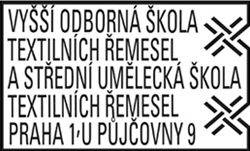 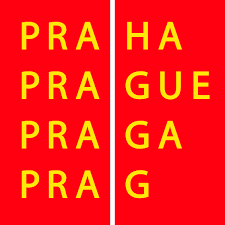 